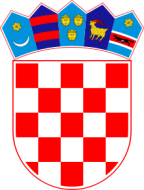 REPUBLIKA HRVATSKAVUKOVARSKO-SRIJEMSKA ŽUPANIJA	      OPĆINA TOVARNIK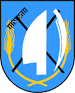                     OPĆINSKO VIJEĆEKLASA: 021-05/19-06/03URBROJ:2188/12-04-19-1Tovarnik, 22.3.2019. ZAPISNIK (neusvojeni)sa 16. sjednice Općinskog vijeća Općine Tovarnik održane22.3. 2019. godine u Općinskoj vijećnici Općine Tovarnik s početkom u 19,00 satiNazočni vijećnici: 1.Dubravko Blašković, predsjednik                               2. Tomislav Ciprić                                     3. Melita Mijić  		    4. Franjo Ćuk,                              5. Marijan Filić                             6. Dražen Beljo                                7. Klaudija KOlarević		   8 .Tatjana Vuko-Pejak,                             9. Marta Balić                            10.Josip Dević                           11. Zlatko Kvesić                           12. Marijan BalićOdsutni vijećnici: Ljiljana AlivojvodićUtvrđena je nazočnost dvanaest vijećnika.		Ostali nazočni: Ruža V. Šijaković, načelnica, Jasmin Budinski, zamjenik načelnice,  Katarina Mađarević, pročelnica         Zapisničar: Katarina MađarevićPredsjedavajući Dubravko Blašković, predsjednik Općinskog vijeća pozdravio je nazočne, te dao na glasovanje sljedeći: DNEVNI RED:1 Usvajanje zapisnika sa 15. sjednice Općinskog vijeća Općine Tovarnik  od 11.2.2019.,2. Izvješće Načelnice 1.7.-31.12.2018.3. Prijedlog Odluke o izmjeni i dopuni Odluke o visini paušalnog poreza4. Prijedlog  odluke o novčanoj naknadi za zamjenika za obnašanje dužnosti bez zasnivanja radnog odnosa (volonterski)5. Prijedlog Odluke o II. Izmjeni i dopuni Odluke o grobljima6. Prijedlog Odluke o davanju suglasnosti na Opće uvjete Eko Jankovci d.o.o.7. Prijedlog Odluke o imenovanju sudaca porotnika8. Prijedlog Odluke o imenovanju Povjerenstva za zakup i Povjerenstva za prodaju poljoprivrednog zemljišta u vlasništvu RH 9. Prijedlog Odluke o osnivanju postrojbe civilne zaštite10. Prijedlog Odluke o odabiru i dodjeli koncesije za obavljanje dimnjačarskih poslova11. Prijedlog Odluke o zonama sanitarne zaštite izvorišta „Banovina“ Tovarnik12. Prijedlog Odluke o usvajanju Izvješća Plana upravljanja imovinom13. prijedlog Odluke o usvajanju Izvješća o provedbi Plana gospodarenja otpadom14.1. Prijedlog Odluke o usvajanju godišnjeg izvještaja  o izvršenju Proračuna Općine Tovarnik za 2018. godinu14.2. Prijedlog Odluke o raspodjeli rezultata14.3.  Izvješće o izvršenju Programa gradnje kom. infrastrukture14.4. Izvješće o izvršenju Programa održavanja kom. Infrastrukture14.5. Izvješće o utrošku sredstava ostvarenih zakupa i koncesija poljoprivrednog zemljišta 15. Prijedlog Odluke o izmjenama i dopunama Odluke o koeficijentima za obračun plaće službenika i namještenika Jedinstvenog upravnog odjela 16. RaznoNačelnica traži dopunu Dnevnog reda: Uz točku 14.1. prijedlog Odluke o usvajanju godišnjeg izvještaja o izvršenju Proračuna ide i usvajanje izvješća o planu razvojnih programa, te dopuna točke 15., prijedlog koeficijenta za voditelja projekta „#suDjeluj“, te dodaje se točka 16. prijedlog Odluke od Ispravku Odluke, po uputi Ureda državne uprave, nadzora zakonitosti, pa je 17. točka Razno. PREDSJEDNIK daje Dnevni red i dopune na glasanje:Dnevni red usvojen  j e d n o g l a s n o.AD. 1.Predsjedatelj daje na raspravu i usvajanje Zapisnik sa 15. Sjednice Općinskog vijeća od 11.2.2019.Vijećnik Beljo je uputio primjedbu da je Zapisnik šturo napisan.Predsjedatelj je odgovorio da je on od 2013. vijećnik i da su uvijek takvi zapisnici bili, jedino otkad je pročelnica to počela voditi, donosi se u širem obliku, te da nije protivnik ni skraćenog ni proširenog zapisnika. Pročelnica se izjasnila da usvaja primjedbu i da će pisat proširenije zapisnike.Predsjedatelj daje Zapisnik na usvajanje:Zapisnik sa 15. sjednice Općinskog vijeća   j e d n o g l a s n o  je  usvojen.AD.2.Pod točkom 2. Izvješće Načelnice 1.7.-31.12.2018.Načelnica je obrazložila da je zakonska obveza da 2 puta godišnje podnosi izvješće.Vijećnica Vuko-Pejak: „Kojem broju obrtnika je isplaćen navedeni iznos 122.460,00 kn?“Načelnica: „Bilo je 6 mjera, kupovina inventara, najviše je iskoristilo mjeru za zapošljavanje, a 5 mjera je iskorišteno, neki su se i na dvije mjere javili.“Vijećnica Vuko-Pejak: „Zanima me i ovaj iznos od 425.000,00kn za uređenje centra?“Načelnica: „U taj iznos su uračunate i staze.“Predsjedatelj daje 2.točku na glasanje: Općinsko vijeće donosi:Odluku o usvajanju Izvješća Načelnice 1.7.-31.12.2018.Odluka donesena j e d n o g l a s n o. ( 12 vijećnika je glasovalo ZA)A.D.3.Pod točkom 3. Prijedlog Odluke o izmjeni i dopuni Odluke o visini paušalnog poreza po krevetu odnosno po smještajnoj jedinici u kampu na području Općine Tovarnik Nakon kraćeg pojašnjenja Pročelnice, da se Izmjena i dopuna Odluke radi po uputi Ureda državne uprave (nadzor zakonitosti), predsjedatelj daje točku na raspravu i usvajanje.Općinsko vijeće donosi:Odluku o izmjenama i dopunama Odluke o visini paušalnog poreza po krevetu odnosno po smještajnoj jedinici u kampu na području Općine TovarnikOdluka donesena j e d n o g l a s n o. ( 12 vijećnika je glasovalo ZA)A.D.4.Pod točkom 4. Prijedlog  odluke o novčanoj naknadi za zamjenika za obnašanje dužnosti bez zasnivanja radnog odnosa (volonterski)Zamjenik Načelnice kao izvjestitelj iznio je svoje razloge tj. glavni razlog prelaska u volontera a to je Natječaj za raspolaganje poljoprivrednim zemljištem u vlasništvu RH.Vijećnica Vuko-Pejak: „Zanima me hoće li biti do kraja mandata volonter?“Zamjenik: „Iskreno rečeno ne znam:“Nakon kratke rasprave,Općinsko vijeće nije usvojilo prijedlog Odluke o novčanoj naknadi zamjenika za obnašanje dužnosti bez zasnivanja radnog odnosa (volonterski) ( 6  vijećnika je glasovalo ZA; 6 vijećnika je suzdržano)A.D. 5. Pod točkom 5. Prijedlog Odluke o II. Izmjeni i dopuni Odluke o grobljimaNačelnica kao izvjestitelj je obrazložila prijedlog Odluke.Vijećnica Kolarević se ne slaže sa oslobađanjem od plaćanja grobne naknade za poginule branitelje.Nakon kratke rasprave, predsjedatelj daje točku na glasanje.Općinsko vijeće donosi:Odluka o II. Izmjeni i dopuni Odluke o grobljimaOdluka donesena je većinom glasova.( 8 vijećnika je glasovalo ZA, 1 protiv, 3 suzdržano)A.D. 6. Pod točkom 6. Prijedlog Odluke o davanju suglasnosti na Opće uvjete Eko Jankovci d.o.o.Pročelnica kao izvjestitelj je kratko obrazložila da je to zakonska obveza.Rasprave nije bilo, predsjedatelj daje točku na glasanje.Općinsko vijeće donosi:Odluka o davanju suglasnosti na Opće uvjete Eko Jankovci d.o.oOdluka donesena j e d n o g l a s n o. ( 12 vijećnika je glasovalo ZA)A.D. 7.Pod točkom 7. Prijedlog Odluke o imenovanju sudaca porotnikaNačelnica je izvjestitelj, i obrazložila je da je stigao dopis od Županije da se imenuju najmanje 5 sudaca porotnika i sudaca porotnika za mladež.Predsjedatelj je pitao potpredsjednicu Mijić i vijećnika Belju jesu li se usuglasili i vijećnik Beljo je odgovorio da ne žele na takav način.Predsjedatelj je rekao da predlože neka 2 kandidata još.Vijećnik Beljo je odgovorio da predsjednik vijeća ima od svih njih brojeve mobitela da ih nazove i kaže da su 3 imenova i da oni mogu još 2, i da bi on vrlo rado tako surađivao.Predsjedatelj daje 7.točku na glasanje:Prijedlog Odluke nije usvojen.(5 vijećnika je glasovalo ZA)A.D. 8.Pod točkom 8. Prijedlog Odluke o imenovanju Povjerenstva za zakup i Povjerenstva za prodaju poljoprivrednog zemljišta u vlasništvu RH Načelnica kao predlagatelj, povlači ovaj prijedlog.A.D. 9.Pod točkom 9. Prijedlog Odluke o osnivanju postrojbe civilne zaštiteZamjenik kao izvjestitelj je obrazložio da smo sukladno zakonu dužni napraviti preustroj sastava civilne zaštite, trenutno je to tim civilne zaštite i broji 42 člana, a prijedlog je sada da to bude 26 članova.Rasprave nije bilo, predsjedatelj daje točku na glasanje.Općinsko vijeće donosi:Odluka o osnivanju postrojbe civilne zaštiteOdluka donesena j e d n o g l a s n o. ( 12 vijećnika je glasovalo ZA)A.D. 10.Pod točkom 10. Prijedlog Odluke o odabiru i dodjeli koncesije za obavljanje dimnjačarskih poslovaNačelnica kao izvjestitelj je obrazložila da je proveden postupak davanja koncesije za obavljanje dimnjačarskih poslova, te da se jedini i javio EKO-DIM.Rasprave nije bilo, predsjedatelj daje točku na glasanje.Općinsko vijeće donosi:Odluka o odabiru i dodjeli koncesije za obavljanje dimnjačarskih poslovaOdluka donesena j e d n o g l a s n o. ( 12 vijećnika je glasovalo ZA)A.D. 11.Pod točkom 11. Prijedlog Odluke o zonama sanitarne zaštite izvorišta „Banovina“ TovarnikNačelnica kao izvjestitelj kratko iznosi bit zona, te da po uputi Hrvatskih voda, vijeće donosi ovu Odluku.Rasprave nije bilo, predsjedatelj daje točku na glasanje.Općinsko vijeće donosi:Odluka o zonama sanitarne zaštite izvorišta „Banovina“ TovarnikOdluka donesena j e d n o g l a s n o. ( 12 vijećnika je glasovalo ZA)A.D. 12.Pod točkom 12.  Prijedlog Odluke o usvajanju Izvješća Plana upravljanja imovinom u vlasništvu Općine Tovarnik za 2018.Načelnica kao izvjestitelj je kratko iznijela obrazloženje prijedloga.Nakon kratke rasprave, predsjedatelj daje točku na glasanje.Općinsko vijeće donosi:Odluka o usvajanju Izvješća Plana upravljanja imovinom u vlasništvu Općine Tovarnik za 2018.Odluka donesena j e d n o g l a s n o. ( 12 vijećnika je glasovalo ZA)A.D. 13.Pod točkom 13. Prijedlog Odluke o usvajanju Izvješća o provedbi Plana gospodarenja otpadom Općine Tovarnik za 2018.Načelnica kao izvjestitelj je kratko iznijela obrazloženje prijedloga, i da je Eko-flor naknadno dostavio svoje Izvješće koje će biti uneseno u Izvješće o provedbi Plana.Rasprave nije bilo, predsjedatelj daje točku na glasanje.Općinsko vijeće donosi:Odluka o usvajanju Izvješća o provedbi Plana gospodarenja otpadom Općine Tovarnik za 2018.Odluka donesena j e d n o g l a s n o. ( 12 vijećnika je glasovalo ZA)A.D. 14.1.Pod točkom 14.1. Prijedlog Odluke o usvajanju godišnjeg izvještaja  o izvršenju Proračuna Općine Tovarnik za 2018. godinuNačelnica je izvjestitelj te je objasnila da je računovotkinja na bolovanju, te napomenula da je u prijedlogu Odluke greška pod stavkom „ostvareno“, te da umjesto 11.286.277,17 kn, treba biti 11.286.229,17 kn.Rasprave nije bilo, predsjedatelj daje točku na glasanje.Općinsko vijeće donosi:Odluka o usvajanju godišnjeg izvještaja  o izvršenju Proračuna Općine Tovarnik za 2018. godinuOdluka donesena j e d n o g l a s n o. ( 12 vijećnika je glasovalo ZA)Predsjedatelje je dodao da je nadopuna Prijedlog Odluke o usvajanju Izvješća o provedbi Plana razvojnih programa 2018-2020.Rasprave nije biloOpćinsko vijeće donosi:Odluka o usvajanju Izvješća o provedbi Plana razvojnih programa 2018-2020.Odluka donesena j e d n o g l a s n o. ( 12 vijećnika je glasovalo ZA)A.D. 14.2.Pod točkom 14.2. Prijedlog Odluke o raspodjeli rezultataNačelnica je izvjestitelj, te ukratko objasnila da se ova Odluka, također donosi uz izvršenje Proračuna.Rasprave nije bilo, predsjedatelj daje točku na glasanje.Općinsko vijeće donosi:Odluka o raspodjeli rezultataOdluka donesena j e d n o g l a s n o. ( 12 vijećnika je glasovalo ZA)A.D. 14.3.Pod točkom 14.3. prijedlog odluke o usvajanju izvješća o izvršenju Programa građenja komunalne infrastrukture Općine Tovarnik  za 2018.god. Načelnica kao izvjestitelj je obrazložila da je Zakonom o komunalnom gospodarstvu, propisano da se uz izvršenje Proračuna donosi i ovo Izvješće.Rasprave nije bilo, predsjedatelj daje točku na glasanje.Općinsko vijeće donosi:Odluka  o usvajanju izvješća o izvršenju Programa građenja komunalne infrastrukture Općine Tovarnik  za 2018.god. Odluka donesena j e d n o g l a s n o. ( 12 vijećnika je glasovalo ZA)A.D. 14.4.Pod točkom 14.4. Prijedlog odluke o usvajanju izvješća o izvršenju Programa održavanja komunalne infrastrukture Općine Tovarnik  za 2018.god. Načelnica kao izvjestitelj je obrazložila da je Zakonom o komunalnom gospodarstvu, propisano da se uz izvršenje Proračuna donosi i ovo Izvješće.Rasprave nije bilo, predsjedatelj daje točku na glasanje.Općinsko vijeće donosi:Odluka  o usvajanju izvješća o izvršenju Programa održavanja komunalne infrastrukture Općine Tovarnik  za 2018.god. Odluka donesena j e d n o g l a s n o. ( 12 vijećnika je glasovalo ZA)A.D. 14.5.Pod točkom 14.5. prijedlog odluke o usvajanju Izvješća o ostvarivanju Programa korištenja sredstava ostvarenih od zakupa, koncesija i prodaje  poljoprivrednog zemljišta u vlasništvu Republike Hrvatske u razdoblju od 1. siječnja do 31. prosinca 2018. godineNačelnica kao izvjestitelj je obrazložila da je Zakonom o poljoprivrednom zemljištu propisano da se ovo izvješće podnosi Ministarstvu poljoprivrede do 31.3. tekuće godine za prethodnu godinu.Rasprave nije bilo, predsjedatelj daje točku na glasanje.Općinsko vijeće donosi:Odluka  o usvajanju Izvješća o ostvarivanju Programa korištenja sredstava ostvarenih od zakupa, koncesija i prodaje  poljoprivrednog zemljišta u vlasništvu Republike Hrvatske u razdoblju od 1. siječnja do 31. prosinca 2018. godineOdluka donesena j e d n o g l a s n o. ( 12 vijećnika je glasovalo ZA)A.D. 15.Pod točkom 15. Prijedlog  odluke o izmjenama i dopunama Odluke o koeficijentima za obračun plaće službenika i namještenika Jedinstvenog upravnog odjela Općine TovarnikPredsjedatelj je dodao da se ova točka nadopunjuje sa prijedlogom koeficijenta za višeg referenta-voditelja projekta „#suDjeluj“.Načelnica ka o izvjestitelj je obrazložila da je Zakonom o poljoprivrednom zemljištu propisano da Općine trebaju imati poljoprivrednog redara, a one koje imaju iznad 5000ha da mora biti poljoprivredne struke, također je objasnila da je tjednu u kojem je vijeće, stigla Odluka o projektu „#suDjeluj“, i da će se  u roku mjesec dana potpisat i Ugovor, mora se donijeti i koeficijent za to novo privremeno radno mjesto.Rasprave nije bilo, predsjedatelj daje točku na glasanje.Općinsko vijeće donosi:Odluka o izmjenama i dopunama Odluke o koeficijentima za obračun plaće službenika i namještenika Jedinstvenog upravnog odjela Općine TovarnikOdluka donesena j e d n o g l a s n o. ( 12 vijećnika je glasovalo ZA)A.D. 16.Pod točkom 16. Prijedlog Odluke o ispravci Odluke o drugim izmjenama i dopunama Programa korištenja sredstava ostvarenih od prodaje, zakupa i dugogodišnjeg zakupa poljoprivrednog zemljišta u vlasništvu RH za 2018.Pročelnica kao izvjestitelj, obrazložila je da ispravak Odluke prema uputi Ureda državne uprave (nadzor zakonitosti).Rasprave nije bilo, predsjedatelj daje točku na glasanje.Općinsko vijeće donosi:Odluka o ispravci Odluke o drugim izmjenama i dopunama Programa korištenja sredstava ostvarenih od prodaje, zakupa i dugogodišnjeg zakupa poljoprivrednog zemljišta u vlasništvu RH za 2018.Odluka donesena j e d n o g l a s n o. ( 12 vijećnika je glasovalo ZA)A.D. 17.Pod točkom 17.  RaznoVijećnica Vuko-Pejak se javila sa prijedlogom, s obzirom da je Tovarnik poznat po Matošu, i da postoji Matoševa kuću u koju nitko ne može ući, i jedini spomenik koji je piscu u selu je ispred škole je bista, po uzoru na kip Matoša koji se nalazi Zagrebu, „Matoš na klupi“, pa možda da se napravi neka replika tu u centru.Predsjedatelj je dodao da se intenzivno radi na prijenosu vlasništva sa Matoševe kuće, na Općinu, Županiju ili Ministarstvo.Načelnica se izjasnila da bi prije da se stavi spomenik u centru, gdje će doći fontana, pametna klupa jer se kod Matoševe kuće ne bi ni vidio.Vijećnik Balić je pitao što je sa semaforima, Načelnica mu je objasnila da je preko TINTL-a predan projekt za senzore, i u Ilači i u Tovarniku, te da se čeka potpisivanje Ugovora.Vijećnica Vuko-Pejak je pitalal koji je rezultat ankete o prodaji nekretnina, Načelnica joj je odgovorila da u ponedjeljak svi načelnici imaju sastanak u Ivankovu, da je većina vijećnika bila za prodaju, te se izjasnila da je njoj cifra mala i ako se bude išlo u prodaju da će se tražiti nova procjena.Također se razgovaralo o gradnji školske dvorane u Ilači, pa je vijećnica Vuko-Pejak objasnila da se možda treba malo pričekati jer će ići nova mreža škola o kojoj odlučuju osnivači, odnosno koje škole će ostati  a koje ne.  Sjednica je tonski snimana i završila je u 20:05.ZAPISNIČAR						PREDSJEDNIK OPĆINSKOG VIJEĆA Katarina Mađarević					Dubravko Blašković